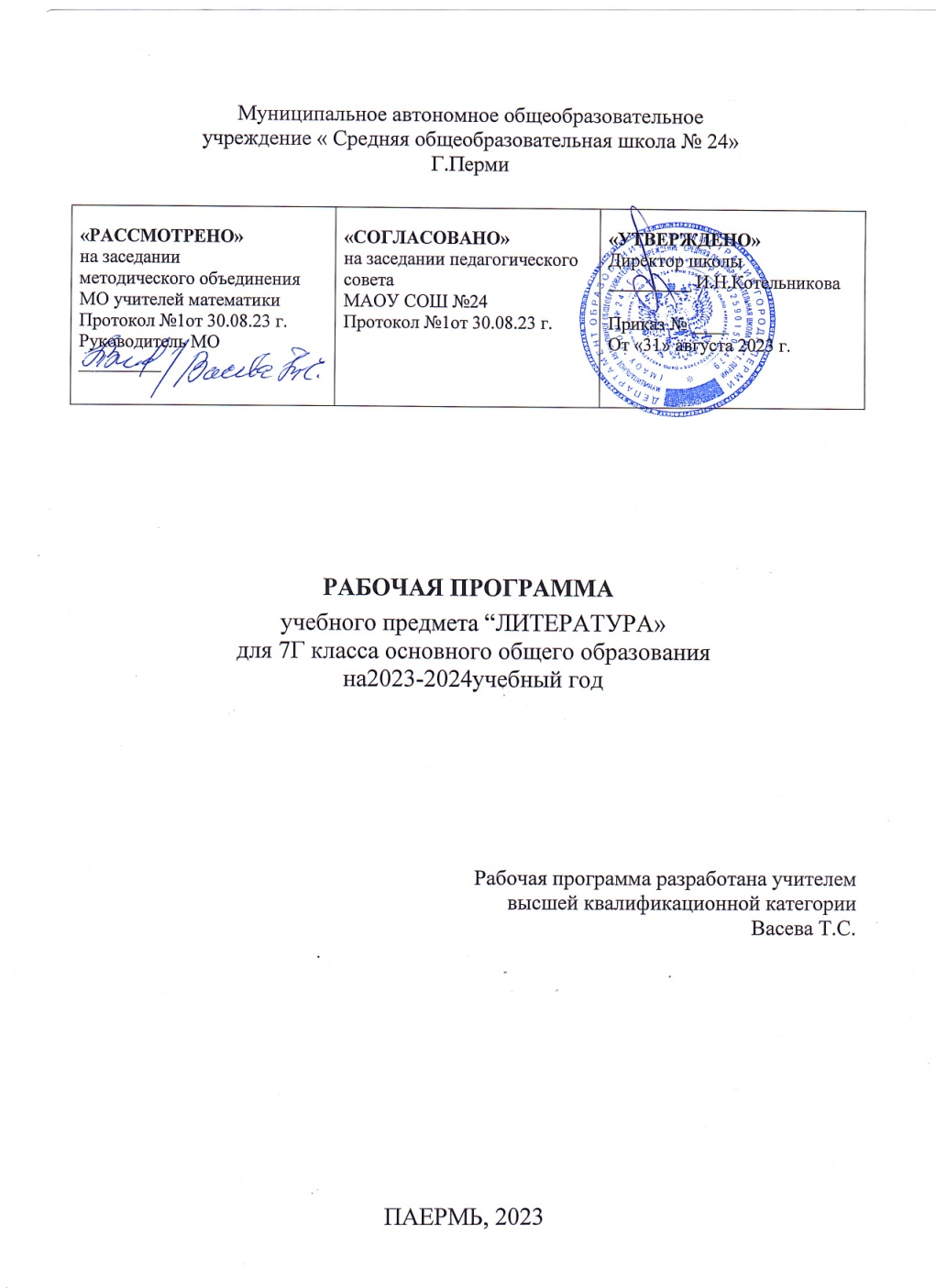 ПОЯСНИТЕЛЬНАЯ ЗАПИСКАФедеральная рабочая программа учебного предмета «Литера- тура» разработана с целью оказания методической помощи учи- телю литературы в создании рабочей программы по учебному предмету, ориентированной на современные тенденции в школьном образовании и активные методики обучения Федеральная рабочая программа учебного предмета «Литера- тура» позволит учителю реализовать в процессе преподавания литературы современные подходы к формированию личност- ных, метапредметных и предметных результатов обучения, сформулированных во ФГОС ООО; определить обязательную (инвариантную) часть содержания учебного курса по литерату- ре; определить и структурировать планируемые результаты обу- чения и содержание учебного предмета «Литература» по годам обучения в соответствии с ФГОС ООО, Федеральной програм- мой воспитания Личностные и метапредметные результаты в рабочей про- грамме представлены с учётом особенностей преподавания учебного предмета «Литература» на уровне основного общего образования, планируемые предметные результаты распределе- ны по годам обучения ОБЩАЯ ХАРАКТЕРИСТИКА УЧЕБНОГО ПРЕДМЕТА «ЛИТЕРАТУРА»дения являются феноменом культуры: в них заключено эстети- ческое освоение мира, а богатство и многообразие человеческо- го бытия выражено в художественных образах, которые содер- жат в себе потенциал воздействия на читателей и приобщают их к нравственно-эстетическим  ценностям,  как  национальным, так и общечеловеческим Основу содержания литературного образования составляют чтение и изучение выдающихся художественных произведений русской и мировой литературы, что способствует постижению таких нравственных категорий, как добро, справедливость, честь, патриотизм, гуманизм, дом, семья  Целостное восприя- тие и  понимание  художественного  произведения,  его  анализ и интерпретация возможны лишь при соответствующей эмоцио- нально-эстетической реакции читателя, которая зависит от воз- растных особенностей школьников, их психического и литера- турного развития, жизненного и читательского опыта Полноценное литературное образование на уровне основного общего образования невозможно без учёта преемственности с курсом литературного чтения на уровне начального общего об- разования, межпредметных связей с курсом русского языка, истории и предметов художественного цикла, что способствует развитию речи, историзма мышления, художественного вкуса, формированию эстетического отношения к окружающему миру и его воплощению в творческих работах различных жанров В рабочей программе учтены все этапы российского истори- ко-литературного процесса (от фольклора до новейшей русской литературы) и представлены разделы, касающиеся литератур народов России и зарубежной литературы Основные виды деятельности обучающихся перечислены при изучении каждой монографической или обзорной темы и на- правлены на достижение планируемых результатов обучения ЦЕЛИ ИЗУЧЕНИЯ ПРЕДМЕТА «ЛИТЕРАТУРА»Цели изучения учебного предмета «Литература» на уровне основного общего образования состоят в формировании у обуча- ющихся потребности в качественном чтении, культуры чита- тельского восприятия, понимания литературных текстов и соз- дания собственных устных и письменных высказываний; в раз- витии чувства причастности к отечественной культуре и уважения к другим культурам, аксиологической сферы лично- сти на основе высоких духовно-нравственных идеалов, вопло- щённых в отечественной и зарубежной литературе  ДостижениеЛИТЕРАТУРА. 5—9 классы	5указанных целей возможно при решении учебных задач, кото- рые постепенно усложняются от 5 к 9 классу Задачи, связанные с пониманием литературы как одной из основных национально-культурных ценностей народа, как осо- бого способа познания жизни, с обеспечением культурной само- идентификации, осознанием коммуникативно-эстетических возможностей родного языка на основе изучения выдающихся произведений отечественной культуры, культуры своего наро- да, мировой культуры, состоят в приобщении школьников к на- следию отечественной и зарубежной классической литературы и лучшим образцам современной литературы; воспитании ува- жения к отечественной классике как высочайшему достиже- нию национальной культуры, способствующей воспитанию па- триотизма, формированию национально-культурной идентич- ности и способности к диалогу культур; освоению духовного опыта человечества, национальных и общечеловеческих куль- турных традиций и ценностей; формированию гуманистическо- го мировоззрения Задачи, связанные с осознанием значимости чтения и изуче- ния  литературы   для   дальнейшего   развития   обучающихся, с формированием их потребности в систематическом  чтении как средстве познания мира и себя в этом мире, с гармонизаци- ей отношений человека и общества, ориентированы на воспита- ние и развитие мотивации к чтению художественных произведе- ний как изучаемых на уроках, так и прочитанных самостоятель- но, что способствует накоплению позитивного опыта освоения литературных произведений, в том числе в процессе участия в различных мероприятиях, посвящённых литературе, чтению, книжной культуре Задачи, связанные с воспитанием квалифицированного чита- теля, обладающего эстетическим вкусом, с формированием умений  воспринимать,  анализировать,  критически  оценивать и интерпретировать прочитанное, направлены на формирова- ние у школьников системы знаний о литературе как искусстве слова, в том числе основных теоретико- и историко-литератур- ных знаний, необходимых для понимания, анализа и интерпре- тации художественных  произведений,  умения  воспринимать их в историко-культурном контексте, сопоставлять с произведе- ниями других видов искусства; развитие читательских умений, творческих способностей, эстетического вкуса Эти задачи на- правлены на развитие умения выявлять проблематику произве-6	Федеральная рабочая программадений и их художественные особенности, комментировать ав- торскую позицию и выражать собственное отношение к прочи- танному; воспринимать тексты художественных произведений в единстве формы и содержания, реализуя возможность их не- однозначного толкования в рамках достоверных интерпрета- ций; сопоставлять и сравнивать художественные произведения, их фрагменты, образы и проблемы как между собой, так и с про- изведениями   других   искусств;   формировать   представления о специфике литературы в ряду других искусств и об истори- ко-литературном процессе; развивать умения поиска необходи- мой информации с использованием различных источников, владеть навыками их критической оценки Задачи, связанные с осознанием обучающимися коммуника- тивно-эстетических возможностей языка на основе изучения выдающихся произведений отечественной культуры, культуры своего народа, мировой культуры, направлены на совершен- ствование речи школьников на примере высоких образцов ху- дожественной литературы и умений создавать разные виды уст- ных и письменных высказываний, редактировать их, а также выразительно читать произведения, в том числе наизусть, вла- деть различными видами пересказа, участвовать в учебном диа- логе, адекватно воспринимая чужую точку зрения и аргументи- рованно отстаивая свою МЕСТО УЧЕБНОГО ПРЕДМЕТА «ЛИТЕРАТУРА» В УЧЕБНОМ ПЛАНЕУчебный предмет «Литература» входит в предметную область«Русский язык и литература» и является обязательным для из- учения Учебный предмет «Литература» преемственен по отно- шению к предмету «Литературное чтение» В 5, 6, 9 классах на изучение предмета отводится 3 часа в не- делю, в 7 и 8 классах — 2 часа в неделю Суммарно изучение ли- тературы на уровне основного общего образования по програм- мам основного общего образования рассчитано на 442 часа в со- ответствии со всеми вариантами учебных планов СОДЕРЖАНИЕ УЧЕБНОГО ПРЕДМЕТА «ЛИТЕРАТУРА»ПЛАНИРУЕМЫЕ РЕЗУЛЬТАТЫОСВОЕНИЯ УЧЕБНОГО ПРЕДМЕТА «ЛИТЕРАТУРА» НА УРОВНЕ ОСНОВНОГО ОБЩЕГО ОБРАЗОВАНИЯИзучение литературы на уровне основного общего образова- ния направлено на достижение обучающимися следующих личностных, метапредметных и предметных результатов осво- ения учебного предмета Личностные результатыЛичностные результаты освоения рабочей программы по ли- тературе для основного общего образования достигаются в единстве учебной и воспитательной деятельности в соответ- ствии с традиционными российскими социокультурными и ду- ховно-нравственными ценностями, отражёнными в произведе- ниях русской  литературы,  принятыми  в  обществе  правилами и нормами поведения и способствуют процессам самопознания, самовоспитания и саморазвития, формирования внутренней позиции личности Личностные результаты освоения рабочей программы по ли- тературе для основного общего образования должны отражать готовность обучающихся руководствоваться системой позитив- ных ценностных ориентаций и расширение опыта деятельности на её основе и в процессе реализации основных направлений воспитательной деятельности, в том числе в части:Гражданского воспитания:готовность к выполнению обязанностей гражданина и реали- зации его прав, уважение прав, свобод и законных интересов других людей; активное участие в жизни семьи, образовательной организации, местного сообщества, родного края, страны, в том числе в сопоставлении с ситуациями, отражёнными в литератур- ных произведениях; неприятие любых форм экстремизма, дис- криминации; понимание роли различных социальных институ- тов в жизни человека; представление об основных правах, свобо- дах и обязанностях гражданина, о социальных нормах и правилах межличностных отношений в поликультурном и многоконфес- сиональном обществе, в том числе с опорой на примеры из лите- ратуры; представление о способах противодействия коррупции; готовность к разнообразной совместной деятельности, стремле- ние к взаимопониманию и взаимопомощи, в том числе с опорой на примеры из литературы; активное участие в школьном само-18	Федеральная рабочая программауправлении; готовность к участию в гуманитарной деятельно- сти (волонтёрство; помощь людям, нуждающимся в ней) Патриотического воспитания:осознание российской гражданской идентичности в поли- культурном и многоконфессиональном обществе, проявление интереса к познанию родного языка, истории, культуры Рос- сийской Федерации, своего края, народов России в контексте изучения произведений  русской  и  зарубежной  литературы, а также литератур народов РФ; ценностное отношение к дости- жениям своей Родины — России, к науке, искусству, спорту, технологиям, боевым подвигам и трудовым достижениям наро- да, в том числе отражённым в художественных произведениях; уважение к символам России, государственным праздникам, историческому и природному наследию и памятникам, тради- циям разных народов, проживающих в родной стране, внима- ние на их воплощение в литературе Духовно-нравственного воспитания:ориентация на моральные ценности и нормы в ситуациях нравственного выбора с оценкой поведения и поступков персо- нажей литературных произведений; готовность оценивать своё поведение и поступки, а также поведение и поступки других лю- дей с позиции нравственных и правовых норм с учётом осо- знания последствий поступков; активное неприятие асоциаль- ных поступков, свобода и ответственность личности в условиях индивидуального и общественного пространства Эстетического воспитания:восприимчивость  к   разным   видам   искусства,   традициям и творчеству своего и других народов, понимание эмоциональ- ного воздействия искусства, в том числе изучаемых литератур- ных произведений; осознание важности художественной лите- ратуры и культуры как средства коммуникации и самовыраже- ния; понимание ценности отечественного и мирового искусства, роли этнических культурных традиций и народного творчества; стремление к самовыражению в разных видах искусства Физического воспитания, формирования культуры здоровья и эмоционального благополучия:осознание ценности жизни с опорой на собственный жизнен- ный и читательский опыт; ответственное отношение к своемуЛИТЕРАТУРА. 5—9 классы	19здоровью и установка на здоровый образ жизни (здоровое пита- ние, соблюдение гигиенических правил, сбалансированный ре- жим занятий и отдыха, регулярная физическая активность); осознание последствий и неприятие вредных привычек (упо- требление алкоголя, наркотиков, курение) и иных форм вреда для физического и психического здоровья, соблюдение правил безопасности, в том числе навыки безопасного поведения в ин- тернет-среде в процессе школьного литературного образования; способность адаптироваться к стрессовым ситуациям и меняю- щимся социальным, информационным и природным условиям, в том числе осмысляя собственный опыт и выстраивая дальней- шие цели;умение принимать себя и других, не осуждая;умение осознавать эмоциональное состояние себя и других, опираясь на примеры из литературных произведений; умение управлять собственным эмоциональным состоянием;сформированность навыка рефлексии, признание своего пра- ва на ошибку и такого же права другого человека с оценкой по- ступков литературных героев Трудового воспитания:установка на активное участие в решении практических за- дач (в рамках семьи, школы, города, края) технологической и социальной направленности, способность инициировать, пла- нировать и самостоятельно выполнять такого рода деятель- ность; интерес к практическому изучению профессий и труда различного рода, в том числе на основе применения изучаемого предметного знания и знакомства  с  деятельностью  героев на страницах литературных произведений; осознание важности обучения на протяжении всей жизни для успешной профессио- нальной деятельности и развитие необходимых умений для это- го; готовность адаптироваться в профессиональной среде; ува- жение к труду и результатам трудовой деятельности, в том чис- ле при изучении произведений русского фольклора и литературы; осознанный выбор и построение индивидуальной траектории образования и жизненных планов с учётом личных и общественных интересов и потребностей Экологического воспитания:ориентация на применение знаний из социальных и есте- ственных наук для решения задач в области окружающей сре- ды, планирования поступков и оценки их возможных послед-20	Федеральная рабочая программаствий для окружающей среды; повышение уровня экологиче- ской культуры, осознание глобального характера экологических проблем и путей их решения; активное неприятие действий, приносящих вред окружающей среде, в том числе сформиро- ванное при знакомстве с литературными произведениями, под- нимающими экологические проблемы; осознание своей роли как гражданина и потребителя в условиях взаимосвязи природ- ной, технологической и социальной сред; готовность к участию в практической деятельности экологической направленности Ценности научного познания:ориентация в деятельности на современную систему научных представлений об основных закономерностях развития челове- ка, природы и общества, о взаимосвязях человека с природной и социальной средой с опорой на изученные и самостоятельно прочитанные литературные произведения; овладение языковой и читательской культурой как средством познания мира; овла- дение  основными  навыками  исследовательской  деятельности с учётом специфики школьного литературного образования; установка на осмысление опыта, наблюдений, поступков и стремление совершенствовать пути достижения индивидуаль- ного и коллективного благополучия Личностные результаты, обеспечивающие адаптацию обуча- ющегося к изменяющимся условиям социальной и природной среды:освоение обучающимися социального опыта, основных соци- альных ролей, соответствующих ведущей деятельности возрас- та, норм и правил общественного поведения, форм социальной жизни в группах и сообществах, включая семью, группы, сфор- мированные по профессиональной деятельности, а также в рам- ках социального взаимодействия с людьми из другой культур- ной среды; изучение и оценка социальных ролей персонажей литературных произведений;потребность во взаимодействии в условиях неопределённо- сти, открытость опыту и знаниям других; в действии в услови- ях неопределенности, повышение уровня своей компетентности через практическую деятельность, в том числе умение учиться у других людей, осознавать в совместной деятельности новые знания, навыки и компетенции из опыта других; в выявлении и связывании образов, необходимость в формировании новых умений, в том числе формулировать идеи, понятия, гипотезы об объектах и явлениях, в том числе ранее неизвестных, осозна-ЛИТЕРАТУРА. 5—9 классы	21вать дефициты собственных знаний и компетентностей, плани- ровать своё развитие; умение оперировать основными понятия- ми, терминами и представлениями в области концепции устой- чивого развития; анализировать и выявлять взаимосвязи природы, общества и экономики; оценивать свои действия с учё- том влияния на окружающую среду, достижения целей и пре- одоления вызовов, возможных глобальных последствий;способность осознавать стрессовую ситуацию, оценивать про- исходящие изменения и их последствия, опираясь на жизнен- ный и читательский опыт; воспринимать стрессовую ситуацию как вызов, требующий контрмер; оценивать ситуацию стресса, корректировать принимаемые решения и действия; формули- ровать и оценивать риски и последствия, формировать опыт, уметь находить позитивное в произошедшей ситуации; быть го- товым действовать в отсутствии гарантий успеха Метапредметные результатыОвладение универсальными учебными познаватель- ными действиями:Базовые логические действия:6 выявлять и характеризовать существенные признаки объек- тов (художественных и учебных текстов, литературных геро- ев и др ) и явлений (литературных направлений, этапов исто- рико-литературного процесса);6 устанавливать существенный признак классификации и классифицировать литературные объекты по существенному признаку, устанавливать основания для их обобщения и срав- нения, определять критерии проводимого анализа;6 с учётом предложенной задачи выявлять закономерности и противоречия в рассматриваемых литературных фактах и на- блюдениях над текстом; предлагать критерии для выявления закономерностей и противоречий с учётом учебной задачи;6 выявлять дефициты информации, данных, необходимых для решения поставленной учебной задачи;6 выявлять причинно-следственные связи при изучении литера- турных явлений и процессов; делать выводы с использованием дедуктивных и индуктивных умозаключений, умозаключений по аналогии; формулировать гипотезы об их взаимосвязях;6 самостоятельно выбирать способ решения учебной  задачи при работе с разными типами текстов (сравнивать несколько вариантов решения, выбирать наиболее подходящий с учётом самостоятельно выделенных критериев) 22	Федеральная рабочая программаБазовые исследовательские действия:6 использовать вопросы как исследовательский инструмент по- знания в литературном образовании;6 формулировать вопросы, фиксирующие разрыв между реаль- ным и желательным состоянием ситуации, объекта, и само- стоятельно устанавливать искомое и данное;6 формировать гипотезу об истинности собственных суждений и суждений других, аргументировать свою позицию, мнение;6 проводить по самостоятельно составленному плану неболь- шое исследование по установлению особенностей литератур- ного объекта изучения, причинно-следственных связей и за- висимостей объектов между собой;6 оценивать на применимость и достоверность информацию, полученную в ходе исследования (эксперимента);6 самостоятельно формулировать обобщения и выводы по ре- зультатам проведённого наблюдения, опыта, исследования; владеть инструментами оценки достоверности полученных выводов и обобщений;6 прогнозировать возможное дальнейшее развитие событий и их последствия в аналогичных или сходных ситуациях, а также выдвигать предположения об их развитии в новых условиях и контекстах, в том числе в литературных произведениях Работа с информацией:6 применять различные методы, инструменты и запросы при поиске и отборе литературной и другой информации или дан- ных из источников с учётом предложенной учебной задачи и заданных критериев;6 выбирать, анализировать, систематизировать и интерпрети- ровать литературную и другую информацию различных ви- дов и форм представления;6 находить сходные аргументы (подтверждающие или опровер- гающие одну и ту же идею, версию) в различных информаци- онных источниках;6 самостоятельно выбирать оптимальную форму представле- ния литературной и другой информации и иллюстрировать решаемые учебные задачи несложными схемами, диаграмма- ми, иной графикой и их комбинациями;6 оценивать надёжность литературной и  другой  информации по критериям, предложенным учителем или сформулирован- ным самостоятельно;6 эффективно запоминать и систематизировать эту информа- цию ЛИТЕРАТУРА. 5—9 классы	23Овладение универсальными учебными коммуника- тивными действиями:6 общение: воспринимать и формулировать суждения, выра- жать эмоции в соответствии с условиями и целями общения; выражать себя (свою точку зрения) в устных и письменных текстах; распознавать невербальные средства общения, пони- мать значение социальных знаков, знать и распознавать пред- посылки конфликтных ситуаций, находя аналогии в литера- турных произведениях, и смягчать конфликты, вести перего- воры; понимать намерения других, проявлять уважительное отношение к собеседнику и корректно формулировать свои возражения; в ходе учебного диалога и/или дискуссии зада- вать вопросы по существу обсуждаемой темы и высказывать идеи, нацеленные на решение учебной задачи и поддержание благожелательности общения; сопоставлять свои суждения с суждениями других участников диалога, обнаруживать разли- чие и сходство позиций; публично представлять результаты выполненного опыта (литературоведческого эксперимента, ис- следования, проекта); самостоятельно выбирать формат вы- ступления с учётом задач презентации и особенностей аудито- рии и в соответствии с ним составлять устные и письменные тексты с использованием иллюстративных материалов;6 совместная деятельность: использовать преимущества командной (парной, групповой, коллективной) и индивиду- альной работы при решении конкретной проблемы на уроках литературы, обосновывать необходимость применения груп- повых форм взаимодействия при решении поставленной зада- чи; принимать цель совместной учебной деятельности, кол- лективно строить действия по её достижению: распределять роли, договариваться, обсуждать процесс и результат совмест- ной работы; уметь обобщать мнения нескольких людей; про- являть готовность руководить, выполнять поручения, подчиняться; планировать организацию совместной  работы на уроке литературы и во внеурочной учебной деятельности, определять свою роль (с учётом предпочтений и возможностей всех участников взаимодействия), распределять задачи меж- ду членами команды, участвовать в групповых формах работы (обсуждения, обмен мнениями, «мозговые штурмы» и др ); выполнять свою часть работы, достигать качественного ре- зультата по своему направлению и координировать свои дей- ствия с другими членами команды; оценивать качество своего вклада в общий результат по критериям, сформулированным24	Федеральная рабочая программаучастниками взаимодействия на литературных занятиях; сравнивать результаты с исходной задачей и вклад каждого члена команды в достижение результатов, разделять сферу от- ветственности и проявлять готовность к предоставлению отчё- та перед группой Овладение универсальными учебными регулятивны- ми действиями:6 самоорганизация: выявлять проблемы для решения в учеб- ных и жизненных ситуациях, анализируя ситуации, изобра- жённые в художественной литературе; ориентироваться в раз- личных подходах к принятию решений (индивидуальное при- нятие решения, принятие решения в группе, принятие решения группой); самостоятельно составлять алгоритм ре- шения учебной задачи (или его часть), выбирать способ реше- ния учебной задачи с учётом имеющихся ресурсов и собствен- ных возможностей, аргументировать предлагаемые варианты решений; составлять план действий (план реализации наме- ченного алгоритма решения) и корректировать предложен- ный алгоритм с учётом получения новых знаний об изучаемом литературном объекте; делать выбор и брать ответственность за решение;6 самоконтроль: владеть способами самоконтроля, самомотива-ции и рефлексии в школьном литературном образовании; да- вать адекватную оценку учебной ситуации и предлагать план её изменения; учитывать контекст и предвидеть трудности, которые могут возникнуть при решении учебной задачи, адаптировать решение к меняющимся обстоятельствам; объ- яснять причины достижения (недостижения) результатов дея- тельности, давать оценку приобретённому опыту, уметь на- ходить позитивное в произошедшей ситуации; вносить кор- рективы в  деятельность  на  основе  новых  обстоятельств и изменившихся ситуаций, установленных ошибок, возник- ших трудностей;  оценивать  соответствие  результата  цели и условиям;6 эмоциональный интеллект: развивать способность разли-чать и называть собственные эмоции, управлять ими и эмоци- ями других; выявлять и анализировать причины эмоций; ста- вить себя на место другого человека, понимать мотивы и наме- рения другого, анализируя примеры из художественной литературы; регулировать способ выражения своих эмоций;6 принятие себя и других: осознанно относиться к другому че- ловеку, его мнению, размышляя над взаимоотношениями ли-ЛИТЕРАТУРА. 5—9 классы	25тературных героев; признавать своё право на ошибку и такое же право другого; принимать себя и других, не осуждая; про- являть открытость себе и другим; осознавать невозможность контролировать всё вокруг ПЛАНИРУЕМЫЕ РЕЗУЛЬТАТЫОСВОЕНИЯ УЧЕБНОГО ПРЕДМЕТА «ЛИТЕРАТУРА» НА УРОВНЕ ОСНОВНОГО ОБЩЕГО ОБРАЗОВАНИЯИзучение литературы на уровне основного общего образова- ния направлено на достижение обучающимися следующих личностных, метапредметных и предметных результатов осво- ения учебного предмета Личностные результатыЛичностные результаты освоения рабочей программы по ли- тературе для основного общего образования достигаются в единстве учебной и воспитательной деятельности в соответ- ствии с традиционными российскими социокультурными и ду- ховно-нравственными ценностями, отражёнными в произведе- ниях русской  литературы,  принятыми  в  обществе  правилами и нормами поведения и способствуют процессам самопознания, самовоспитания и саморазвития, формирования внутренней позиции личности Личностные результаты освоения рабочей программы по ли- тературе для основного общего образования должны отражать готовность обучающихся руководствоваться системой позитив- ных ценностных ориентаций и расширение опыта деятельности на её основе и в процессе реализации основных направлений воспитательной деятельности, в том числе в части:Гражданского воспитания:готовность к выполнению обязанностей гражданина и реали- зации его прав, уважение прав, свобод и законных интересов других людей; активное участие в жизни семьи, образовательной организации, местного сообщества, родного края, страны, в том числе в сопоставлении с ситуациями, отражёнными в литератур- ных произведениях; неприятие любых форм экстремизма, дис- криминации; понимание роли различных социальных институ- тов в жизни человека; представление об основных правах, свобо- дах и обязанностях гражданина, о социальных нормах и правилах межличностных отношений в поликультурном и многоконфес- сиональном обществе, в том числе с опорой на примеры из лите- ратуры; представление о способах противодействия коррупции; готовность к разнообразной совместной деятельности, стремле- ние к взаимопониманию и взаимопомощи, в том числе с опорой на примеры из литературы; активное участие в школьном само-18	Федеральная рабочая программауправлении; готовность к участию в гуманитарной деятельно- сти (волонтёрство; помощь людям, нуждающимся в ней) Патриотического воспитания:осознание российской гражданской идентичности в поли- культурном и многоконфессиональном обществе, проявление интереса к познанию родного языка, истории, культуры Рос- сийской Федерации, своего края, народов России в контексте изучения произведений  русской  и  зарубежной  литературы, а также литератур народов РФ; ценностное отношение к дости- жениям своей Родины — России, к науке, искусству, спорту, технологиям, боевым подвигам и трудовым достижениям наро- да, в том числе отражённым в художественных произведениях; уважение к символам России, государственным праздникам, историческому и природному наследию и памятникам, тради- циям разных народов, проживающих в родной стране, внима- ние на их воплощение в литературе Духовно-нравственного воспитания:ориентация на моральные ценности и нормы в ситуациях нравственного выбора с оценкой поведения и поступков персо- нажей литературных произведений; готовность оценивать своё поведение и поступки, а также поведение и поступки других лю- дей с позиции нравственных и правовых норм с учётом осо- знания последствий поступков; активное неприятие асоциаль- ных поступков, свобода и ответственность личности в условиях индивидуального и общественного пространства Эстетического воспитания:восприимчивость  к   разным   видам   искусства,   традициям и творчеству своего и других народов, понимание эмоциональ- ного воздействия искусства, в том числе изучаемых литератур- ных произведений; осознание важности художественной лите- ратуры и культуры как средства коммуникации и самовыраже- ния; понимание ценности отечественного и мирового искусства, роли этнических культурных традиций и народного творчества; стремление к самовыражению в разных видах искусства Физического воспитания, формирования культуры здоровья и эмоционального благополучия:осознание ценности жизни с опорой на собственный жизнен- ный и читательский опыт; ответственное отношение к своемуЛИТЕРАТУРА. 5—9 классы	19здоровью и установка на здоровый образ жизни (здоровое пита- ние, соблюдение гигиенических правил, сбалансированный ре- жим занятий и отдыха, регулярная физическая активность); осознание последствий и неприятие вредных привычек (упо- требление алкоголя, наркотиков, курение) и иных форм вреда для физического и психического здоровья, соблюдение правил безопасности, в том числе навыки безопасного поведения в ин- тернет-среде в процессе школьного литературного образования; способность адаптироваться к стрессовым ситуациям и меняю- щимся социальным, информационным и природным условиям, в том числе осмысляя собственный опыт и выстраивая дальней- шие цели;умение принимать себя и других, не осуждая;умение осознавать эмоциональное состояние себя и других, опираясь на примеры из литературных произведений; умение управлять собственным эмоциональным состоянием;сформированность навыка рефлексии, признание своего пра- ва на ошибку и такого же права другого человека с оценкой по- ступков литературных героев Трудового воспитания:установка на активное участие в решении практических за- дач (в рамках семьи, школы, города, края) технологической и социальной направленности, способность инициировать, пла- нировать и самостоятельно выполнять такого рода деятель- ность; интерес к практическому изучению профессий и труда различного рода, в том числе на основе применения изучаемого предметного знания и знакомства  с  деятельностью  героев на страницах литературных произведений; осознание важности обучения на протяжении всей жизни для успешной профессио- нальной деятельности и развитие необходимых умений для это- го; готовность адаптироваться в профессиональной среде; ува- жение к труду и результатам трудовой деятельности, в том чис- ле при изучении произведений русского фольклора и литературы; осознанный выбор и построение индивидуальной траектории образования и жизненных планов с учётом личных и общественных интересов и потребностей Экологического воспитания:ориентация на применение знаний из социальных и есте- ственных наук для решения задач в области окружающей сре- ды, планирования поступков и оценки их возможных послед-20	Федеральная рабочая программаствий для окружающей среды; повышение уровня экологиче- ской культуры, осознание глобального характера экологических проблем и путей их решения; активное неприятие действий, приносящих вред окружающей среде, в том числе сформиро- ванное при знакомстве с литературными произведениями, под- нимающими экологические проблемы; осознание своей роли как гражданина и потребителя в условиях взаимосвязи природ- ной, технологической и социальной сред; готовность к участию в практической деятельности экологической направленности Ценности научного познания:ориентация в деятельности на современную систему научных представлений об основных закономерностях развития челове- ка, природы и общества, о взаимосвязях человека с природной и социальной средой с опорой на изученные и самостоятельно прочитанные литературные произведения; овладение языковой и читательской культурой как средством познания мира; овла- дение  основными  навыками  исследовательской  деятельности с учётом специфики школьного литературного образования; установка на осмысление опыта, наблюдений, поступков и стремление совершенствовать пути достижения индивидуаль- ного и коллективного благополучия Личностные результаты, обеспечивающие адаптацию обуча- ющегося к изменяющимся условиям социальной и природной среды:освоение обучающимися социального опыта, основных соци- альных ролей, соответствующих ведущей деятельности возрас- та, норм и правил общественного поведения, форм социальной жизни в группах и сообществах, включая семью, группы, сфор- мированные по профессиональной деятельности, а также в рам- ках социального взаимодействия с людьми из другой культур- ной среды; изучение и оценка социальных ролей персонажей литературных произведений;потребность во взаимодействии в условиях неопределённо- сти, открытость опыту и знаниям других; в действии в услови- ях неопределенности, повышение уровня своей компетентности через практическую деятельность, в том числе умение учиться у других людей, осознавать в совместной деятельности новые знания, навыки и компетенции из опыта других; в выявлении и связывании образов, необходимость в формировании новых умений, в том числе формулировать идеи, понятия, гипотезы об объектах и явлениях, в том числе ранее неизвестных, осозна-ЛИТЕРАТУРА. 5—9 классы	21вать дефициты собственных знаний и компетентностей, плани- ровать своё развитие; умение оперировать основными понятия- ми, терминами и представлениями в области концепции устой- чивого развития; анализировать и выявлять взаимосвязи природы, общества и экономики; оценивать свои действия с учё- том влияния на окружающую среду, достижения целей и пре- одоления вызовов, возможных глобальных последствий;способность осознавать стрессовую ситуацию, оценивать про- исходящие изменения и их последствия, опираясь на жизнен- ный и читательский опыт; воспринимать стрессовую ситуацию как вызов, требующий контрмер; оценивать ситуацию стресса, корректировать принимаемые решения и действия; формули- ровать и оценивать риски и последствия, формировать опыт, уметь находить позитивное в произошедшей ситуации; быть го- товым действовать в отсутствии гарантий успеха Метапредметные результатыОвладение универсальными учебными познаватель- ными действиями:Базовые логические действия:6 выявлять и характеризовать существенные признаки объек- тов (художественных и учебных текстов, литературных геро- ев и др ) и явлений (литературных направлений, этапов исто- рико-литературного процесса);6 устанавливать существенный признак классификации и классифицировать литературные объекты по существенному признаку, устанавливать основания для их обобщения и срав- нения, определять критерии проводимого анализа;6 с учётом предложенной задачи выявлять закономерности и противоречия в рассматриваемых литературных фактах и на- блюдениях над текстом; предлагать критерии для выявления закономерностей и противоречий с учётом учебной задачи;6 выявлять дефициты информации, данных, необходимых для решения поставленной учебной задачи;6 выявлять причинно-следственные связи при изучении литера- турных явлений и процессов; делать выводы с использованием дедуктивных и индуктивных умозаключений, умозаключений по аналогии; формулировать гипотезы об их взаимосвязях;6 самостоятельно выбирать способ решения учебной  задачи при работе с разными типами текстов (сравнивать несколько вариантов решения, выбирать наиболее подходящий с учётом самостоятельно выделенных критериев) 22	Федеральная рабочая программаБазовые исследовательские действия:6 использовать вопросы как исследовательский инструмент по- знания в литературном образовании;6 формулировать вопросы, фиксирующие разрыв между реаль- ным и желательным состоянием ситуации, объекта, и само- стоятельно устанавливать искомое и данное;6 формировать гипотезу об истинности собственных суждений и суждений других, аргументировать свою позицию, мнение;6 проводить по самостоятельно составленному плану неболь- шое исследование по установлению особенностей литератур- ного объекта изучения, причинно-следственных связей и за- висимостей объектов между собой;6 оценивать на применимость и достоверность информацию, полученную в ходе исследования (эксперимента);6 самостоятельно формулировать обобщения и выводы по ре- зультатам проведённого наблюдения, опыта, исследования; владеть инструментами оценки достоверности полученных выводов и обобщений;6 прогнозировать возможное дальнейшее развитие событий и их последствия в аналогичных или сходных ситуациях, а также выдвигать предположения об их развитии в новых условиях и контекстах, в том числе в литературных произведениях Работа с информацией:6 применять различные методы, инструменты и запросы при поиске и отборе литературной и другой информации или дан- ных из источников с учётом предложенной учебной задачи и заданных критериев;6 выбирать, анализировать, систематизировать и интерпрети- ровать литературную и другую информацию различных ви- дов и форм представления;6 находить сходные аргументы (подтверждающие или опровер- гающие одну и ту же идею, версию) в различных информаци- онных источниках;6 самостоятельно выбирать оптимальную форму представле- ния литературной и другой информации и иллюстрировать решаемые учебные задачи несложными схемами, диаграмма- ми, иной графикой и их комбинациями;6 оценивать надёжность литературной и  другой  информации по критериям, предложенным учителем или сформулирован- ным самостоятельно;6 эффективно запоминать и систематизировать эту информа- цию ЛИТЕРАТУРА. 5—9 классы	23Овладение универсальными учебными коммуника- тивными действиями:6 общение: воспринимать и формулировать суждения, выра- жать эмоции в соответствии с условиями и целями общения; выражать себя (свою точку зрения) в устных и письменных текстах; распознавать невербальные средства общения, пони- мать значение социальных знаков, знать и распознавать пред- посылки конфликтных ситуаций, находя аналогии в литера- турных произведениях, и смягчать конфликты, вести перего- воры; понимать намерения других, проявлять уважительное отношение к собеседнику и корректно формулировать свои возражения; в ходе учебного диалога и/или дискуссии зада- вать вопросы по существу обсуждаемой темы и высказывать идеи, нацеленные на решение учебной задачи и поддержание благожелательности общения; сопоставлять свои суждения с суждениями других участников диалога, обнаруживать разли- чие и сходство позиций; публично представлять результаты выполненного опыта (литературоведческого эксперимента, ис- следования, проекта); самостоятельно выбирать формат вы- ступления с учётом задач презентации и особенностей аудито- рии и в соответствии с ним составлять устные и письменные тексты с использованием иллюстративных материалов;6 совместная деятельность: использовать преимущества командной (парной, групповой, коллективной) и индивиду- альной работы при решении конкретной проблемы на уроках литературы, обосновывать необходимость применения груп- повых форм взаимодействия при решении поставленной зада- чи; принимать цель совместной учебной деятельности, кол- лективно строить действия по её достижению: распределять роли, договариваться, обсуждать процесс и результат совмест- ной работы; уметь обобщать мнения нескольких людей; про- являть готовность руководить, выполнять поручения, подчиняться; планировать организацию совместной  работы на уроке литературы и во внеурочной учебной деятельности, определять свою роль (с учётом предпочтений и возможностей всех участников взаимодействия), распределять задачи меж- ду членами команды, участвовать в групповых формах работы (обсуждения, обмен мнениями, «мозговые штурмы» и др ); выполнять свою часть работы, достигать качественного ре- зультата по своему направлению и координировать свои дей- ствия с другими членами команды; оценивать качество своего вклада в общий результат по критериям, сформулированным24	Федеральная рабочая программаучастниками взаимодействия на литературных занятиях; сравнивать результаты с исходной задачей и вклад каждого члена команды в достижение результатов, разделять сферу от- ветственности и проявлять готовность к предоставлению отчё- та перед группой Овладение универсальными учебными регулятивны- ми действиями:6 самоорганизация: выявлять проблемы для решения в учеб- ных и жизненных ситуациях, анализируя ситуации, изобра- жённые в художественной литературе; ориентироваться в раз- личных подходах к принятию решений (индивидуальное при- нятие решения, принятие решения в группе, принятие решения группой); самостоятельно составлять алгоритм ре- шения учебной задачи (или его часть), выбирать способ реше- ния учебной задачи с учётом имеющихся ресурсов и собствен- ных возможностей, аргументировать предлагаемые варианты решений; составлять план действий (план реализации наме- ченного алгоритма решения) и корректировать предложен- ный алгоритм с учётом получения новых знаний об изучаемом литературном объекте; делать выбор и брать ответственность за решение;6 самоконтроль: владеть способами самоконтроля, самомотива-ции и рефлексии в школьном литературном образовании; да- вать адекватную оценку учебной ситуации и предлагать план её изменения; учитывать контекст и предвидеть трудности, которые могут возникнуть при решении учебной задачи, адаптировать решение к меняющимся обстоятельствам; объ- яснять причины достижения (недостижения) результатов дея- тельности, давать оценку приобретённому опыту, уметь на- ходить позитивное в произошедшей ситуации; вносить кор- рективы в  деятельность  на  основе  новых  обстоятельств и изменившихся ситуаций, установленных ошибок, возник- ших трудностей;  оценивать  соответствие  результата  цели и условиям;6 эмоциональный интеллект: развивать способность разли-чать и называть собственные эмоции, управлять ими и эмоци- ями других; выявлять и анализировать причины эмоций; ста- вить себя на место другого человека, понимать мотивы и наме- рения другого, анализируя примеры из художественной литературы; регулировать способ выражения своих эмоций;6 принятие себя и других: осознанно относиться к другому че- ловеку, его мнению, размышляя над взаимоотношениями ли-ЛИТЕРАТУРА. 5—9 классы	25тературных героев; признавать своё право на ошибку и такое же право другого; принимать себя и других, не осуждая; про- являть открытость себе и другим; осознавать невозможность контролировать всё вокруг ПЛАНИРУЕМЫЕ РЕЗУЛЬТАТЫОСВОЕНИЯ УЧЕБНОГО ПРЕДМЕТА «ЛИТЕРАТУРА» НА УРОВНЕ ОСНОВНОГО ОБЩЕГО ОБРАЗОВАНИЯИзучение литературы на уровне основного общего образова- ния направлено на достижение обучающимися следующих личностных, метапредметных и предметных результатов осво- ения учебного предмета Личностные результатыЛичностные результаты освоения рабочей программы по ли- тературе для основного общего образования достигаются в единстве учебной и воспитательной деятельности в соответ- ствии с традиционными российскими социокультурными и ду- ховно-нравственными ценностями, отражёнными в произведе- ниях русской  литературы,  принятыми  в  обществе  правилами и нормами поведения и способствуют процессам самопознания, самовоспитания и саморазвития, формирования внутренней позиции личности Личностные результаты освоения рабочей программы по ли- тературе для основного общего образования должны отражать готовность обучающихся руководствоваться системой позитив- ных ценностных ориентаций и расширение опыта деятельности на её основе и в процессе реализации основных направлений воспитательной деятельности, в том числе в части:Гражданского воспитания:готовность к выполнению обязанностей гражданина и реали- зации его прав, уважение прав, свобод и законных интересов других людей; активное участие в жизни семьи, образовательной организации, местного сообщества, родного края, страны, в том числе в сопоставлении с ситуациями, отражёнными в литератур- ных произведениях; неприятие любых форм экстремизма, дис- криминации; понимание роли различных социальных институ- тов в жизни человека; представление об основных правах, свобо- дах и обязанностях гражданина, о социальных нормах и правилах межличностных отношений в поликультурном и многоконфес- сиональном обществе, в том числе с опорой на примеры из лите- ратуры; представление о способах противодействия коррупции; готовность к разнообразной совместной деятельности, стремле- ние к взаимопониманию и взаимопомощи, в том числе с опорой на примеры из литературы; активное участие в школьном само-18	Федеральная рабочая программауправлении; готовность к участию в гуманитарной деятельно- сти (волонтёрство; помощь людям, нуждающимся в ней) Патриотического воспитания:осознание российской гражданской идентичности в поли- культурном и многоконфессиональном обществе, проявление интереса к познанию родного языка, истории, культуры Рос- сийской Федерации, своего края, народов России в контексте изучения произведений  русской  и  зарубежной  литературы, а также литератур народов РФ; ценностное отношение к дости- жениям своей Родины — России, к науке, искусству, спорту, технологиям, боевым подвигам и трудовым достижениям наро- да, в том числе отражённым в художественных произведениях; уважение к символам России, государственным праздникам, историческому и природному наследию и памятникам, тради- циям разных народов, проживающих в родной стране, внима- ние на их воплощение в литературе Духовно-нравственного воспитания:ориентация на моральные ценности и нормы в ситуациях нравственного выбора с оценкой поведения и поступков персо- нажей литературных произведений; готовность оценивать своё поведение и поступки, а также поведение и поступки других лю- дей с позиции нравственных и правовых норм с учётом осо- знания последствий поступков; активное неприятие асоциаль- ных поступков, свобода и ответственность личности в условиях индивидуального и общественного пространства Эстетического воспитания:восприимчивость  к   разным   видам   искусства,   традициям и творчеству своего и других народов, понимание эмоциональ- ного воздействия искусства, в том числе изучаемых литератур- ных произведений; осознание важности художественной лите- ратуры и культуры как средства коммуникации и самовыраже- ния; понимание ценности отечественного и мирового искусства, роли этнических культурных традиций и народного творчества; стремление к самовыражению в разных видах искусства Физического воспитания, формирования культуры здоровья и эмоционального благополучия:осознание ценности жизни с опорой на собственный жизнен- ный и читательский опыт; ответственное отношение к своемуЛИТЕРАТУРА. 5—9 классы	19здоровью и установка на здоровый образ жизни (здоровое пита- ние, соблюдение гигиенических правил, сбалансированный ре- жим занятий и отдыха, регулярная физическая активность); осознание последствий и неприятие вредных привычек (упо- требление алкоголя, наркотиков, курение) и иных форм вреда для физического и психического здоровья, соблюдение правил безопасности, в том числе навыки безопасного поведения в ин- тернет-среде в процессе школьного литературного образования; способность адаптироваться к стрессовым ситуациям и меняю- щимся социальным, информационным и природным условиям, в том числе осмысляя собственный опыт и выстраивая дальней- шие цели;умение принимать себя и других, не осуждая;умение осознавать эмоциональное состояние себя и других, опираясь на примеры из литературных произведений; умение управлять собственным эмоциональным состоянием;сформированность навыка рефлексии, признание своего пра- ва на ошибку и такого же права другого человека с оценкой по- ступков литературных героев Трудового воспитания:установка на активное участие в решении практических за- дач (в рамках семьи, школы, города, края) технологической и социальной направленности, способность инициировать, пла- нировать и самостоятельно выполнять такого рода деятель- ность; интерес к практическому изучению профессий и труда различного рода, в том числе на основе применения изучаемого предметного знания и знакомства  с  деятельностью  героев на страницах литературных произведений; осознание важности обучения на протяжении всей жизни для успешной профессио- нальной деятельности и развитие необходимых умений для это- го; готовность адаптироваться в профессиональной среде; ува- жение к труду и результатам трудовой деятельности, в том чис- ле при изучении произведений русского фольклора и литературы; осознанный выбор и построение индивидуальной траектории образования и жизненных планов с учётом личных и общественных интересов и потребностей Экологического воспитания:ориентация на применение знаний из социальных и есте- ственных наук для решения задач в области окружающей сре- ды, планирования поступков и оценки их возможных послед-20	Федеральная рабочая программаствий для окружающей среды; повышение уровня экологиче- ской культуры, осознание глобального характера экологических проблем и путей их решения; активное неприятие действий, приносящих вред окружающей среде, в том числе сформиро- ванное при знакомстве с литературными произведениями, под- нимающими экологические проблемы; осознание своей роли как гражданина и потребителя в условиях взаимосвязи природ- ной, технологической и социальной сред; готовность к участию в практической деятельности экологической направленности Ценности научного познания:ориентация в деятельности на современную систему научных представлений об основных закономерностях развития челове- ка, природы и общества, о взаимосвязях человека с природной и социальной средой с опорой на изученные и самостоятельно прочитанные литературные произведения; овладение языковой и читательской культурой как средством познания мира; овла- дение  основными  навыками  исследовательской  деятельности с учётом специфики школьного литературного образования; установка на осмысление опыта, наблюдений, поступков и стремление совершенствовать пути достижения индивидуаль- ного и коллективного благополучия Личностные результаты, обеспечивающие адаптацию обуча- ющегося к изменяющимся условиям социальной и природной среды:освоение обучающимися социального опыта, основных соци- альных ролей, соответствующих ведущей деятельности возрас- та, норм и правил общественного поведения, форм социальной жизни в группах и сообществах, включая семью, группы, сфор- мированные по профессиональной деятельности, а также в рам- ках социального взаимодействия с людьми из другой культур- ной среды; изучение и оценка социальных ролей персонажей литературных произведений;потребность во взаимодействии в условиях неопределённо- сти, открытость опыту и знаниям других; в действии в услови- ях неопределенности, повышение уровня своей компетентности через практическую деятельность, в том числе умение учиться у других людей, осознавать в совместной деятельности новые знания, навыки и компетенции из опыта других; в выявлении и связывании образов, необходимость в формировании новых умений, в том числе формулировать идеи, понятия, гипотезы об объектах и явлениях, в том числе ранее неизвестных, осозна-ЛИТЕРАТУРА. 5—9 классы	21вать дефициты собственных знаний и компетентностей, плани- ровать своё развитие; умение оперировать основными понятия- ми, терминами и представлениями в области концепции устой- чивого развития; анализировать и выявлять взаимосвязи природы, общества и экономики; оценивать свои действия с учё- том влияния на окружающую среду, достижения целей и пре- одоления вызовов, возможных глобальных последствий;способность осознавать стрессовую ситуацию, оценивать про- исходящие изменения и их последствия, опираясь на жизнен- ный и читательский опыт; воспринимать стрессовую ситуацию как вызов, требующий контрмер; оценивать ситуацию стресса, корректировать принимаемые решения и действия; формули- ровать и оценивать риски и последствия, формировать опыт, уметь находить позитивное в произошедшей ситуации; быть го- товым действовать в отсутствии гарантий успеха Метапредметные результатыОвладение универсальными учебными познаватель- ными действиями:Базовые логические действия:6 выявлять и характеризовать существенные признаки объек- тов (художественных и учебных текстов, литературных геро- ев и др ) и явлений (литературных направлений, этапов исто- рико-литературного процесса);6 устанавливать существенный признак классификации и классифицировать литературные объекты по существенному признаку, устанавливать основания для их обобщения и срав- нения, определять критерии проводимого анализа;6 с учётом предложенной задачи выявлять закономерности и противоречия в рассматриваемых литературных фактах и на- блюдениях над текстом; предлагать критерии для выявления закономерностей и противоречий с учётом учебной задачи;6 выявлять дефициты информации, данных, необходимых для решения поставленной учебной задачи;6 выявлять причинно-следственные связи при изучении литера- турных явлений и процессов; делать выводы с использованием дедуктивных и индуктивных умозаключений, умозаключений по аналогии; формулировать гипотезы об их взаимосвязях;6 самостоятельно выбирать способ решения учебной  задачи при работе с разными типами текстов (сравнивать несколько вариантов решения, выбирать наиболее подходящий с учётом самостоятельно выделенных критериев) 22	Федеральная рабочая программаБазовые исследовательские действия:6 использовать вопросы как исследовательский инструмент по- знания в литературном образовании;6 формулировать вопросы, фиксирующие разрыв между реаль- ным и желательным состоянием ситуации, объекта, и само- стоятельно устанавливать искомое и данное;6 формировать гипотезу об истинности собственных суждений и суждений других, аргументировать свою позицию, мнение;6 проводить по самостоятельно составленному плану неболь- шое исследование по установлению особенностей литератур- ного объекта изучения, причинно-следственных связей и за- висимостей объектов между собой;6 оценивать на применимость и достоверность информацию, полученную в ходе исследования (эксперимента);6 самостоятельно формулировать обобщения и выводы по ре- зультатам проведённого наблюдения, опыта, исследования; владеть инструментами оценки достоверности полученных выводов и обобщений;6 прогнозировать возможное дальнейшее развитие событий и их последствия в аналогичных или сходных ситуациях, а также выдвигать предположения об их развитии в новых условиях и контекстах, в том числе в литературных произведениях Работа с информацией:6 применять различные методы, инструменты и запросы при поиске и отборе литературной и другой информации или дан- ных из источников с учётом предложенной учебной задачи и заданных критериев;6 выбирать, анализировать, систематизировать и интерпрети- ровать литературную и другую информацию различных ви- дов и форм представления;6 находить сходные аргументы (подтверждающие или опровер- гающие одну и ту же идею, версию) в различных информаци- онных источниках;6 самостоятельно выбирать оптимальную форму представле- ния литературной и другой информации и иллюстрировать решаемые учебные задачи несложными схемами, диаграмма- ми, иной графикой и их комбинациями;6 оценивать надёжность литературной и  другой  информации по критериям, предложенным учителем или сформулирован- ным самостоятельно;6 эффективно запоминать и систематизировать эту информа- цию ЛИТЕРАТУРА. 5—9 классы	23Овладение универсальными учебными коммуника- тивными действиями:6 общение: воспринимать и формулировать суждения, выра- жать эмоции в соответствии с условиями и целями общения; выражать себя (свою точку зрения) в устных и письменных текстах; распознавать невербальные средства общения, пони- мать значение социальных знаков, знать и распознавать пред- посылки конфликтных ситуаций, находя аналогии в литера- турных произведениях, и смягчать конфликты, вести перего- воры; понимать намерения других, проявлять уважительное отношение к собеседнику и корректно формулировать свои возражения; в ходе учебного диалога и/или дискуссии зада- вать вопросы по существу обсуждаемой темы и высказывать идеи, нацеленные на решение учебной задачи и поддержание благожелательности общения; сопоставлять свои суждения с суждениями других участников диалога, обнаруживать разли- чие и сходство позиций; публично представлять результаты выполненного опыта (литературоведческого эксперимента, ис- следования, проекта); самостоятельно выбирать формат вы- ступления с учётом задач презентации и особенностей аудито- рии и в соответствии с ним составлять устные и письменные тексты с использованием иллюстративных материалов;6 совместная деятельность: использовать преимущества командной (парной, групповой, коллективной) и индивиду- альной работы при решении конкретной проблемы на уроках литературы, обосновывать необходимость применения груп- повых форм взаимодействия при решении поставленной зада- чи; принимать цель совместной учебной деятельности, кол- лективно строить действия по её достижению: распределять роли, договариваться, обсуждать процесс и результат совмест- ной работы; уметь обобщать мнения нескольких людей; про- являть готовность руководить, выполнять поручения, подчиняться; планировать организацию совместной  работы на уроке литературы и во внеурочной учебной деятельности, определять свою роль (с учётом предпочтений и возможностей всех участников взаимодействия), распределять задачи меж- ду членами команды, участвовать в групповых формах работы (обсуждения, обмен мнениями, «мозговые штурмы» и др ); выполнять свою часть работы, достигать качественного ре- зультата по своему направлению и координировать свои дей- ствия с другими членами команды; оценивать качество своего вклада в общий результат по критериям, сформулированным24	Федеральная рабочая программаучастниками взаимодействия на литературных занятиях; сравнивать результаты с исходной задачей и вклад каждого члена команды в достижение результатов, разделять сферу от- ветственности и проявлять готовность к предоставлению отчё- та перед группой Овладение универсальными учебными регулятивны- ми действиями:6 самоорганизация: выявлять проблемы для решения в учеб- ных и жизненных ситуациях, анализируя ситуации, изобра- жённые в художественной литературе; ориентироваться в раз- личных подходах к принятию решений (индивидуальное при- нятие решения, принятие решения в группе, принятие решения группой); самостоятельно составлять алгоритм ре- шения учебной задачи (или его часть), выбирать способ реше- ния учебной задачи с учётом имеющихся ресурсов и собствен- ных возможностей, аргументировать предлагаемые варианты решений; составлять план действий (план реализации наме- ченного алгоритма решения) и корректировать предложен- ный алгоритм с учётом получения новых знаний об изучаемом литературном объекте; делать выбор и брать ответственность за решение;6 самоконтроль: владеть способами самоконтроля, самомотива-ции и рефлексии в школьном литературном образовании; да- вать адекватную оценку учебной ситуации и предлагать план её изменения; учитывать контекст и предвидеть трудности, которые могут возникнуть при решении учебной задачи, адаптировать решение к меняющимся обстоятельствам; объ- яснять причины достижения (недостижения) результатов дея- тельности, давать оценку приобретённому опыту, уметь на- ходить позитивное в произошедшей ситуации; вносить кор- рективы в  деятельность  на  основе  новых  обстоятельств и изменившихся ситуаций, установленных ошибок, возник- ших трудностей;  оценивать  соответствие  результата  цели и условиям;6 эмоциональный интеллект: развивать способность разли-чать и называть собственные эмоции, управлять ими и эмоци- ями других; выявлять и анализировать причины эмоций; ста- вить себя на место другого человека, понимать мотивы и наме- рения другого, анализируя примеры из художественной литературы; регулировать способ выражения своих эмоций;6 принятие себя и других: осознанно относиться к другому че- ловеку, его мнению, размышляя над взаимоотношениями ли-ЛИТЕРАТУРА. 5—9 классы	25тературных героев; признавать своё право на ошибку и такое же право другого; принимать себя и других, не осуждая; про- являть открытость себе и другим; осознавать невозможность контролировать всё вокруг ПРЕДМЕТНЫЕ РЕЗУЛЬТАТЫПонимать общечеловеческую и духовно-нравственную цен- ность литературы, осознавать её роль в воспитании любви к Ро- дине и укреплении единства многонационального народа Рос- сийской Федерации;понимать специфику литературы как вида словесного ис- кусства, выявлять отличия художественного текста от текста научного, делового, публицистического;проводить смысловой и эстетический анализ произведений фольклора и художественной литературы; воспринимать, ана- лизировать, интерпретировать и оценивать прочитанное (с учё- том литературного развития обучающихся), понимать, что в ли- тературных произведениях отражена художественная картина мира:6 анализировать произведение в единстве формы и содержа- ния; определять тему, главную мысль и проблематику произ- ведения, его родовую и жанровую принадлежность; выявлять позицию героя, рассказчика и авторскую позицию, учитывая художественные особенности произведения; характеризовать героев-персонажей, давать их сравнительные характеристи- ки, оценивать систему персонажей; определять особенности композиции и основной конфликт произведения; объяснять своё понимание нравственно-философской, социально-исто- рической и эстетической проблематики произведений (с учё- том литературного развития обучающихся); выявлять основ- ные особенности языка художественного произведения, поэтической и прозаической речи; находить основные изобра- зительно-выразительные средства, характерные для твор- ческой манеры писателя, определять их художественные функции;6 понимать сущность и элементарные смысловые функции тео- ретико-литературных понятий и учиться самостоятельно ис- пользовать их в процессе анализа и интерпретации произве- дений, оформления собственных оценок и наблюдений: худо- жественная литература и устное народное творчество; проза и поэзия; художественный образ; роды (лирика, эпос), жан-ЛИТЕРАТУРА. 5—9 классы	33ры (рассказ, повесть, роман, послание, поэма, песня); форма и содержание литературного произведения; тема, идея, проб- лематика; пафос (героический, патриотический, граждан- ский и др ); сюжет, композиция, эпиграф; стадии развития действия: экспозиция, завязка, развитие действия, кульми- нация, развязка; автор, повествователь, рассказчик, литера- турный герой (персонаж), лирический герой, речевая харак- теристика героя; портрет, пейзаж, интерьер, художественная деталь; юмор, ирония, сатира; эпитет, метафора, сравнение; олицетворение, гипербола; антитеза, аллегория; анафора; стихотворный метр (хорей, ямб, дактиль, амфибрахий, ана- пест), ритм, рифма, строфа;6  выделять в произведениях элементы художественной формы и обнаруживать связи между ними;6 сопоставлять произведения, их фрагменты, образы персона- жей, сюжеты разных литературных произведений, темы, проб- лемы, жанры, художественные приёмы, особенности языка;6 сопоставлять изученные и самостоятельно прочитанные про- изведения художественной литературы с произведениями других видов искусства (живопись, музыка, театр, кино);выразительно читать стихи и прозу, в том числе наизусть (не менее 9 поэтических произведений, не выученных ранее), передавая личное отношение к произведению (с учётом лите- ратурного развития, индивидуальных особенностей обучаю- щихся);пересказывать прочитанное произведение, используя раз- личные виды пересказов, отвечать на вопросы по прочитанному произведению и самостоятельно формулировать вопросы к тек- сту; пересказывать сюжет и вычленять фабулу;участвовать в беседе и диалоге о прочитанном произведе- нии, соотносить собственную позицию с позицией автора, да- вать аргументированную оценку прочитанному;создавать устные и письменные высказывания разных жанров (объёмом не менее 150 слов), писать сочинение-рассуж- дение по заданной теме с опорой на прочитанные произведения; под руководством учителя учиться исправлять и редактировать собственные письменные тексты; собирать материал и обраба- тывать информацию, необходимую для составления плана, таблицы, схемы, доклада, конспекта, аннотации, эссе, литера- турно-творческой работы на самостоятельно или под руковод- ством учителя выбранную литературную или публицистиче- скую тему;34	Федеральная рабочая программасамостоятельно интерпретировать и оценивать текстуально изученные художественные произведения древнерусской, рус- ской и зарубежной литературы и современных авторов с исполь- зованием методов смыслового чтения и эстетического анализа;понимать важность чтения и изучения произведений фольклора и художественной литературы для самостоятельного познания мира, развития собственных эмоциональных и эстети- ческих впечатлений;планировать своё досуговое чтение, обогащать свой круг чтения по рекомендациям учителя и сверстников, в том числе за счёт произведений современной литературы для детей и под- ростков;участвовать в коллективной и индивидуальной проект- ной или исследовательской деятельности и публично представ- лять полученные результаты;развивать  умение  использовать  энциклопедии,  словари и справочники, в том числе в электронной форме; самостоятель- но пользоваться электронными библиотеками и другими спра- вочными материалами, в том числе из числа верифицированных электронных ресурсов, включённых в федеральный перечень ТЕМАТИЧЕСКОЕ ПЛАНИРОВАНИЕ7КЛАСС (68 ЧАСОВ)Всего: на чтение, изучение и обсуждение — 52 ч6 на развитие речи — 5 ч6 на уроки внеклассного чтения — 2 ч 6 итоговые контрольные работы — 2 ч 6 резервные уроки — 7 чПродолжение табл.Продолжение табл.Продолжение табл.Продолжение табл.Продолжение табл.Продолжение табл.Окончание табл.Количество учебных часов на тему может варьироваться на усмотрение учителя, неизменным оста- ётся общее количество часов на весь год 7 резервных уроков предназначены для самостоятельного распределения учителем количества ча- сов на тематический контроль, на дополнительное включение в тематическое планирование авторов или произведений, на рекомендации по индивидуальному планированию самостоятельного чтения, на консультирование по подготовке учебных проектов Тематический блок/разделОсновное содержаниеОсновные виды деятельности обучающихсяДревнерусская литература (1 ч)Древнерусские повести (одна повесть по выбору) Например,«Поучение Владимира Монома- ха» (в сокращении) (1 ч)Воспринимать и выразительно читать произведения древнерусской литературы Выражать личное читательское отношение к прочитанному Устно или письменно отвечать на вопросы Составлять лексиче- ские и историко-культурные комментарии Анализи- ровать произведение с учётом его жанровых особен- ностей Характеризовать героев произведения Работать со словарями, определять значение устарев- ших слов и выраженийЛитература первой половины XIX века (13 ч)А С Пушкин Стихотворения (не менее четырёх)  Например,«Во глубине сибирских руд…»,«19 октября» («Роняет лес багряный свой убор…»),«И И Пущину», «На холмах Грузии лежит ночная мгла…» и др «Повести Белкина» («Станционный смотритель» и др ) Эмоционально воспринимать и выразительно читать произведения (в том числе наизусть) Выражать личное читательское отношение к прочитанному Составлять тезисный план статьи учебника Участво- вать в коллективном диалоге Составлять лексиче- ские и историко-культурные комментарии Опреде- лять тему, идею, художественные и композиционные особенности лирического, лиро-эпического и эпиче- ского произведения Характеризовать лирического героя Характеризовать и сопоставлять основныхТематический блок/разделОсновное содержаниеОсновные виды деятельности обучающихсяПоэма «Полтава» (фрагмент) и др (6 ч)героев повести, выявлять художественные средства создания их образов Анализировать произведение с учётом его родо-жанровой принадлежности Сопо- ставлять произведения одного и разных авторов по заданным основаниям Выявлять средства художе- ственной изобразительности в лирических произведе- ниях Пересказывать (кратко, подробно, выборочно) текст повести или её фрагмент Устно или письменно отвечать на вопросы (с использованием цитирования) Письменно отвечать на проблемный вопрос, писать сочинение на литературную тему Работать со слова- рями, определять значение устаревших слов и выра- жений Подбирать и обобщать материалы об авторах и произведениях с использованием статьи учебника, справочной литературы и ресурсов ИнтернетаМ Ю Лермонтов Стихотворе- ния (не менее четырёх) Напри- мер, «Узник», «Парус», «Тучи»,«Желанье» («Отворите мне темницу…»), «Когда волнуется желтеющая нива…», Ангел»,«Молитва» («В минуту жизни трудную…») и др «Песняпро царя Ивана Васильевича, молодого опричника и удалого купца Калашникова» (4 ч)Эмоционально воспринимать и выразительно читать произведения (в том числе наизусть) Выражать личное читательское отношение к прочитанному Составлять лексические и историко-культурные комментарии Определять тему, идею, художествен- ные и композиционные особенности лирического произведения Характеризовать лирического героя Анализировать произведение с учётом его родо-жан- ровой принадлежности Выявлять средства художе- ственной изобразительности в лирических произведе- ниях Устно или письменно отвечать на вопросы Письменно отвечать на проблемный вопрос Работать со словарями, определять значение устаревших слов и выражений Подбирать и обобщать материалыоб авторах и произведениях с использованием статьи учебника, справочной литературы и ресурсов Интер- нетаН В Гоголь Повесть «Тарас Бульба» (3 ч)Эмоционально воспринимать и выразительно читать произведение Выражать личное читательское отношение к прочитанному  Составлять тезисный план статьи учебника Участвовать в коллективном диалоге Составлять лексические и историко-куль- турные комментарии Определять тему, идею, художественные и композиционные особенности повести Характеризовать и сопоставлять основных героев повести, выявлять художественные средства создания их образов с занесением информации в таблицу Анализировать произведение с учётом его родо-жанровой принадлежности Сопоставлять произведения разных авторов по заданным основани- ям Использовать различные виды пересказа повести или её фрагмент Устно или письменно отвечатьна вопросы (с использованием цитирования) Письменно отвечать на проблемный вопрос, писать сочинение на литературную тему Работать со слова- рями, определять значение устаревших слов и выра- жений Участвовать в разработке проектов по литера- туре первой половины ХIХ века (по выбору обучаю- щихся) Планировать своё досуговое чтение, обогащать свой круг чтения по рекомендациям учителя и сверстниковТематический блок/разделОсновное содержаниеОсновные виды деятельности обучающихсяЛитература второйИ С  Тургенев  РассказыВоспринимать и выразительно читать литературныеполовины XIX ве-из цикла «Записки охотника»произведения  Выражать личное читательскоека (13 ч)(два по выбору) Например,отношение к прочитанному  Составлять тезисный«Бирюк», «Хорь и Калиныч»план статьи учебника  Устно или письменно отвечатьи др Стихотворения в прозе на вопросы (с использованием цитирования) Уча-Например, «Русский язык»,ствовать в коллективном диалоге  Составлять лекси-«Воробей» и др  (3 ч)ческие и историко-культурные комментарии  Анали-зировать сюжет, тематику, проблематику, идейно-художественное содержание, определять компози-ционные особенности произведений Формулироватьвопросы по тексту произведения  Характеризоватьи сопоставлять основных героев произведений,выявлять художественные средства создания ихобразов  Анализировать форму выражения автор-ской позиции  Выявлять средства художественнойизобразительности в произведениях  Использоватьразличные виды пересказа произведения  Письменноотвечать на проблемный вопрос Работать со словаря-ми, определять значение устаревших слов и выраже-ний Подбирать и обобщать материалы об авторахи произведениях с использованием статьи учебника,справочной литературы и ресурсов ИнтернетаЛ Н  Толстой  Рассказ «ПослеВоспринимать и выразительно читать литературноебала» (3 ч)произведение Выражать личное читательское отно-шение к прочитанному Составлять конспект статьиучебника Устно или письменно отвечать на вопросы(с использованием цитирования) Участвоватьв коллективном диалоге Составлять лексические и историко-культурные комментарии Анализировать сюжет, тематику, проблематику, идейно-художествен- ное содержание произведения Формулировать вопросы по тексту Характеризовать и сопоставлять основных героев произведения, выявлять художе- ственные средства создания их образов Определять роль контраста и художественной детали Анализиро- вать форму выражения авторской позиции Соотно- сить содержание произведения с реалистическими принципами изображения жизни и человека Давать аргументированный письменный ответ на проблемный вопрос Подбирать и обобщать материалы об авторах и произведениях с использованием статьи учебника, справочной литературы и ресурсов ИнтернетаН А Некрасов Стихотворения (не менее двух) Например,«Железная дорога», «Размыш- ления у парадного подъезда»и др (2 ч)Воспринимать и выразительно читать лирические произведения (в том числе наизусть) Выражать личное читательское отношение к прочитанному Анализировать сюжет, тематику, проблематику, идейно-художественное содержание, определять композиционные особенности произведений Форму- лировать вопросы по тексту произведения Анализи- ровать форму выражения авторской позиции Выявлять средства художественной изобразительно- сти в стихотворениях Письменно отвечать на проб- лемный вопросПоэзия второй половины XIX ве- ка Ф И Тютчев, А А Фет,А  К  Толстой и др  (не менееЭмоционально воспринимать и выразительно читать стихотворения (в том числе наизусть) Выражать личное читательское отношение к прочитанному Тематический блок/разделОсновное содержаниеОсновные виды деятельности обучающихсядвух стихотворений по выбору)Определять тему, идею, художественные и компози-(1 ч)ционные особенности лирического произведения Характеризовать лирического героя   Анализироватьпроизведение с учётом его родо-жанровой принад-лежности  Выявлять средства художественнойизобразительности в лирических произведениях Устно или письменно отвечать на вопросы Письмен-но отвечать на проблемный вопрос Работать со слова-рями, определять значение устаревших слов и выра-жений  Подбирать и обобщать материалы об авторахи произведениях с использованием статьи учебника,справочной литературы и ресурсов ИнтернетаМ Е  Салтыков-Щедрин Воспринимать и выразительно читать литературныеСказки (две по выбору) Напри-произведения  Выражать личное читательскоемер, «Повесть о том, как одинотношение к прочитанному  Составлять тезисныймужик двух генералов прокор-план статьи учебника  Устно или письменно отвечатьмил», «Дикий помещик»,на вопросы (с использованием цитирования) «Премудрый пискарь» и др Участвовать в коллективном диалоге  Составлять(2 ч)лексические и историко-культурные комментарии Анализировать сюжет, тематику, проблематику,идейно-художественное содержание, определятькомпозиционные особенности произведений Форму-лировать вопросы по тексту произведения  Характе-ризовать и сопоставлять основных героев произведе-ний, используя схему, выявлять художественныесредства создания их образов  Анализировать формувыражения авторской позиции Выявлять средства художественной изобразительности в  произведени- ях Определять художественные средства, создающие сатирический пафос в сказках Использовать различ- ные виды пересказа произведения Письменно отвечать на проблемный вопрос Работать со словаря- ми, определять значение устаревших слов и выраже- ний Подбирать и обобщать материалы об авторах и произведениях с использованием статьи учебника, справочной литературы и ресурсов ИнтернетаПроизведения отечественных и зарубежных писателей на историческую тему (не менеедвух) Например, произведения А К Толстого, Р Сабатини,Ф Купера (2 ч)Эмоционально воспринимать и выразительно читать произведения Выражать личное читательское отношение к прочитанному Определять идею, художественные и композиционные особенности произведений, связанные с их исторической темати- кой Анализировать произведение с учётом егородо-жанровой принадлежности Выявлять средства художественной изобразительности в произведениях Использовать различные виды пересказа произведе- ний Устно или письменно отвечать на вопросы Письменно отвечать на проблемный вопрос Участвовать в разработке проектов по литературе второй половины ХIХ века (по выбору обучающихся) Подбирать и обобщать материалы об авторах и произведениях с использованием статьи учебника, справочной литературы и ресурсов Интернета Планировать своё досуговое чтение, обогащать свой круг чтения по рекомендациям учителя и сверст- никовТематический блок/разделОсновное содержаниеОсновные виды деятельности обучающихсяЛитература конца XIX — началаXX века (5 ч)А П  Чехов  Рассказы (одинпо выбору) Например, «Тоска»,«Злоумышленник» и др  (1 ч)Воспринимать и выразительно читать литературное произведение Выражать личное читательское отно- шение к прочитанному Устно или письменно отвечать на вопросы (с использованием цитирования) Участво- вать в коллективном диалоге Анализировать сюжет, тематику, проблематику, идейно-художественное содержание, определять композиционные особенно- сти произведений Формулировать вопросы по тексту произведения Характеризовать и сопоставлять основных героев произведений, выявлять художе- ственные средства создания их образов Анализиро- вать форму выражения авторской позиции Выявлять средства художественной изобразительности в произведениях Определять художественные сред- ства, создающие комический эффект в рассказе Использовать различные виды пересказа произведе- ния Инсценировать рассказ или его фрагмент  Письменноотвечать на проблемный вопросЛитература конца XIX — началаXX века (5 ч)М Горький Ранние рассказы (одно произведение по выбору) Например, «Старуха Изергиль» (легенда о Данко), «Челкаш»и др (2 ч)Эмоционально воспринимать и выразительно читать произведение Выражать личное читательское отношение к прочитанному Участвовать в коллек- тивном диалоге Определять тему, идею, художе- ственные и композиционные особенности произведе- ний Формулировать вопросы по тексту произведе- ния  Характеризовать и сопоставлять основных героев произведений с занесением информациив таблицу, выявлять художественные средства созда- ния их образов Сопоставлять произведения одного и разных авторов по заданным основаниям Анализиро- вать форму выражения авторской позиции Использо- вать различные виды пересказа произведения Устно или письменно отвечать на вопросы (с использовани- ем цитирования) Письменно отвечать на проблемный вопрос, аргументировать своё мнениеСатирические произведения отечественной и зарубежной литературы (не менее двух) Например, М  М   Зощенко, А Т  Аверченко, Н  Тэффи, О Генри, Я Гашека (2 ч)Воспринимать и выразительно читать литературные произведения Участвовать в коллективном диалоге Анализировать сюжет, тематику, проблематику, идейно-художественное содержание, определять композиционные особенности произведений Формулировать вопросы по тексту произведения Характеризовать основных героев произведений, выявлять художественные средства их создания Выявлять средства художественной изобразительности в произведениях Определять художественные сред- ства, создающие комический эффект в рассказах Использовать различные виды пересказа произведения Инсценировать рассказ или его фрагмент   Подбирать и обобщать материалы об авторах и произведенияхс использованием статьи учебника, справочной литературы и ресурсов Интернета Планировать своё досуговое чтение, обогащать свой круг чтения по рекомендациям учителя и сверстниковЛитература первой половины XX века (6 ч)А С Грин Повести и рассказы (одно произведение по выбору) Например, «Алые паруса»,«Зелёная лампа» и др  (2 ч)Эмоционально воспринимать и выразительно читать произведение Выражать личное читательское отношение к прочитанному Участвовать в коллектив- ном диалоге Определять тему, идею, художествен-Тематический блок/разделОсновное содержаниеОсновные виды деятельности обучающихсяные и композиционные особенности произведений Формулировать вопросы по тексту произведения Характеризовать и сопоставлять основных героев произведений, выявлять художественные средства создания их образов, используя схему Сопоставлять произведения одного и разных авторов по заданным основаниям Анализировать форму выражения авторской позиции Выявлять средства художествен- ной изобразительности в произведениях Использо- вать различные виды пересказа произведения или его фрагмента Устно или письменно отвечать на вопро- сы (с использованием цитирования) Письменно отвечать на проблемный вопрос, писать сочинениена литературную тему или отзыв на прочитанное произведение, аргументировать своё мнениеОтечественная поэзия первой половины XX века Стихотворе- ния на тему мечты и реальности (два-три по выбору) Например, стихотворения А А Блока,Н С  Гумилёва, М  И  Цветаевой и др (1 ч)Эмоционально воспринимать и выразительно читать стихотворения (в том числе наизусть) Выражать личное читательское отношение к прочитанному Определять тему, идею, художественные и компози- ционные особенности лирического произведения Характеризовать лирического героя Анализировать произведение с учётом его родо-жанровой принад- лежности Выявлять средства художественной изобразительности в лирических произведениях Устно или письменно отвечать на вопросы Письмен- но отвечать на проблемный вопросВ В Маяковский Стихотворе- ния (одно по выбору) Например,«Необычайное приключение, бывшее с Владимиром Маяков- ским летом на даче», «Хорошее отношение к лошадям» и др (2 ч)Эмоционально воспринимать и выразительно читать стихотворения (в том числе наизусть) Выражать личное читательское отношение к прочитанному Определять тему, идею, художественные и компози- ционные особенности лирического произведения Характеризовать лирического героя Анализировать произведение с учётом его родо-жанровой принад- лежности Выявлять средства художественной изобразительности в лирических произведениях Устно или письменно отвечать на вопросы (с исполь- зованием цитирования) Письменно отвечать на проблемный вопросА П Платонов Рассказы (один по выбору) Например, «Юшка», «Неиз- вестный цветок» и др (1 ч)Эмоционально воспринимать и выразительно читать произведение Выражать личное читательское отношение к прочитанному Определять тему, идею, художественные и композиционные особенности произведения Анализировать произведение с учётом его родо-жанровой принадлежности Выявлять средства художественной изобразительности в произ- ведении Устно или письменно отвечать на вопросыЛитература второй половины XX века (7 ч)В М Шукшин Рассказы (один по выбору)  Например,«Чудик», «Стенька Разин»,«Критики» и др  (1 ч)Эмоционально воспринимать и выразительно читать произведение Выражать личное читательское отношение к прочитанному Определять тему, идею, художественные и композиционные особенности произведения Анализировать произведение с учётом его родо-жанровой принадлежности Выявлять средства художественной изобразительности в произ- ведениях Использовать различные виды пересказа произведения, передавая комический эффект Устно или письменно отвечать на вопросы Письменно отвечать на проблемный вопросТематический блок/разделОсновное содержаниеОсновные виды деятельности обучающихсяСтихотворения отечественных поэтов XX—XXI веков (не менее четырёх стихотворений двух поэтов): например, стихотворе- ния М И Цветаевой, Е А Евту- шенко, Б А Ахмадулиной,Ю Д  Левитанского и др  (2 ч)Эмоционально воспринимать и выразительно читать стихотворения Выражать личное читательское отношение к прочитанному Определять тему, идею, художественные и композиционные особенности лирических произведений Характеризовать лириче- ского героя  Анализировать стихотворения с учётом их родо-жанровой принадлежности Выявлять сред- ства художественной изобразительности в стихотворе- ниях Устно или письменно отвечать на вопросы Участвовать в разработке проектов по литературеХХ века (по выбору обучающихся) Подбирать и обобщать материалы об авторах и произведениях с использованием статьи учебника, справочной литера- туры и ресурсов Интернета Планировать своё досуго- вое чтение, обогащать свой круг чтения по рекоменда- циям учителя и сверстниковПроизведения отечественных прозаиков второй половины XX — начала XXI века (не менее двух) Например, произ- ведения Ф А Абрамова,В П Астафьева, В  И  Белова, Ф А Искандера и др (2 ч)Эмоционально воспринимать и выразительно читать произведения Выражать личное читательское отношение к прочитанному Определять тему, идею, художественные и композиционные особенности произведений   Анализировать  произведения  с учётом их родо-жанровой принадлежности Выявлять средства художественной изобразительностив произведениях Использовать различные виды пересказа произведения Устно или письменно отвечать на вопросы Письменно отвечать на проб- лемный вопросТема взаимоотношений поколе- ний, становления человека, выбора им жизненного пути(не менее двух произведений современных отечественных и зарубежных писателей) Например, Л Л Волкова «Всем выйти из кадра», Т В Михеева «Лёгкие горы», У Старк «Умеешь ли ты свистеть, Йохан- на?» и др (2 ч)Воспринимать и выразительно читать литературные произведения Выражать личное читательское отношение к прочитанному Устно или письменно отвечать на вопросы Участвовать в коллективном диалоге Анализировать сюжет, тематику проблема- тику, идейно-художественное содержание Формули- ровать вопросы по тексту произведений Характери- зовать и сопоставлять основных героев произведе- ний, выявлять художественные средства создания их образов Анализировать форму выражения авторской позиции Выявлять средства художественной изобра- зительности в произведениях Использовать различ- ные виды пересказа произведения Письменно отвечать на проблемный вопрос Участвовать в разработке проектов по современной детской литературе (по выбору обучающихся) Подбирать и обобщать материалы об авторах и произведениях с использованием статьи учебника, справочной литературы и ресурсов Интернета Планировать своё досуговое чтение, обогащать свой круг чтения по рекомендациям учителяи сверстниковЗарубежная литература (7 ч)М де Сервантес Сааведра  Роман«Хитроумный идальго Дон Кихот Ламанчский» (главы) Зарубежная новеллистика (одно-два произведения по выбору) Например, П Мериме «Маттео Фальконе»;О Генри  «Дары волхвов»,Осознавать богатство и многообразие зарубежной литературы разных времён и народов Читатьи пересказывать произведения или их фрагменты, отвечать на вопросы, анализировать отдельные главы Определять нравственный выбор героев произведения Характеризовать и сопоставлять основных героев произведений, используя схему и таблицу, выявлять художественные средстваТематический блок/разделОсновное содержаниеОсновные виды деятельности обучающихся«Последний лист» А де Сент Экзюпери Повесть- сказка «Маленький принц»(7 ч)создания их образов Сопоставлять произведения одного и разных авторов по заданным основаниям Устно или письменно отвечать на вопросы Письмен- но отвечать на проблемный вопрос, писать отзывна прочитанное произведение, аргументировать своё мнение Участвовать в разработке проектов по зару- бежной литературе (по выбору обучающихся) Подбирать и обобщать материалы об авторах и произ- ведениях с использованием статьи учебника, спра- вочной литературы и ресурсов Интернета Планиро- вать своё досуговое чтение, обогащать свой круг чтения по рекомендациям учителя и сверстников